	Scottish Liver Nurse Meeting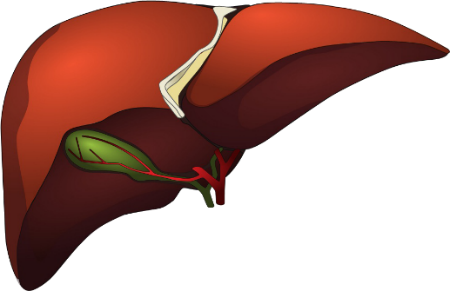 Friday 24th of March 2023Radisson Blu – GlasgowThank you for registering to attend the Scottish liver nurse meeting. Please could you complete the following and send back to Christine.McTaggart@ggc.scot.nhs.ukWe look forward to seeing you at the meeting. Christine, Amanda, and Beth. This event has been sponsored by Advanz pharma, Norgine,Pharmaceuticals Ltd. Dr Falk and Echosens.  Sponsorship has been provided through event costs.  The sponsors have had no influence on the content of this meeting or selection of speakers and will be in attendance on the dayName Hospital Position Email address Dietary Requirements 